Муниципальное образование «Волочаевское сельское поселение» Смидовичского муниципального районаЕврейской автономной областиСОБРАНИЕ ДЕПУТАТОВРЕШЕНИЕ18.03.2022                                                                                                            № 159с. ПартизанскоеО внесении изменений в Устав муниципального образования «Волочаевское сельское поселение» Смидовичского муниципального района Еврейской автономной областиВ соответствии с Федеральными законами от 06.10.2003 № 131-ФЗ 
«Об общих принципах организации местного самоуправления 
в Российской Федерации», от 01.07.2021 № 255-ФЗ «О внесении изменений 
в Федеральный закон «Об общих принципах организации и деятельности контрольно-счетных органов субъектов Российской Федерации и муниципальных образований» и Уставом муниципального образования «Волочаевское сельское поселение» Смидовичского муниципального района Еврейской автономной области, Собрание депутатовРЕШИЛО:1. Внести в Устав муниципального образования «Волочаевское сельское поселение» Смидовичского муниципального района Еврейской автономной области, принятый решением Собрания депутатов Волочаевского сельского поселения от 19.08.2005 № 17 (с изменениями 
и дополнениями в редакции решений Собрания депутатов Волочаевского сельского поселения от 21.06.2006 № 50, от 28.12.2006 № 85, 
от 20.06.2007 № 127, от 26.12.2007 № 163 от 27.02.2008 № 185, 
от 18.03.2008 № 210, от 15.09.2008 № 257, от 23.12. 2008 № 23, 
от 18.02.2009 № 44, от 25.03 2009 № 75, от 29.04.2009 № 85, 
от 29.07.2009 № 105, от 25.11.2009 № 120, от 13.01.2010 № 135, 
от 31.05.2010№ 172, от 25.08.2010 № 189, от 30.11.2010 № 206, 
от 28.01.2011 № 224, от 29.04.2011 № 254, от 21.10.2011 № 276, 
от 28.12.2011 № 286, от 03.04.2012№ 333, от 30.05.2012 № 340, 
от 29.08.2012 № 354, от 30.04.2013 № 388, от 24.07.2013 № 402, 
от 27.11.2013 № 13, от 04.03.2014 № 43, от 26.06.2014 № 56, 
от 28.08.2014 № 66, от 26.11.2014 № 83, от 30.01.2015 № 97, 
от 30.06.2015 № 125, от 10.11.2015 № 142, от 30.12.2015 № 157, 
от 30.11.2016 № 186, от 29.03.2017 № 202, от 08.11.2017 № 224, 
от 31.01.2018 № 234, от 28.03.2018 № 243, от 28.04.2018 № 248, 
от 11.07.2018 № 261, от 26.09.2019 № 45, от 27.11.2019 № 52, 
от 26.11.2020 № 88, от 29.01.2021 № 105, от 31.05.2021 № 125, от 27.09.2021 № 134), следующие изменения:1.1. Пункты 1, 2 статьи 30.2 изложить в следующей редакции:«1. Контрольно-ревизионная комиссия осуществляет следующие основные полномочия: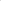 1) организация и осуществление контроля за законностью 
и эффективностью использования средств местного бюджета, а также иных средств в случаях, предусмотренных законодательством Российской Федерации;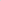 2) экспертиза проектов местного бюджета, проверка и анализ обоснованности его показателей;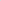 3) внешняя проверка годового отчета об исполнении местного бюджета;4) проведение аудита в сфере закупок товаров, работ и услуг 
в соответствии с Федеральным законом от 5 апреля 2013 года № 44-ФЗ 
«О контрактной системе в сфере закупок товаров, работ, услуг для обеспечения государственных и муниципальных нужд»;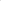 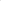 5) оценка эффективности формирования муниципальной собственности, управления и распоряжения такой собственностью 
и контроль за соблюдением установленного порядка формирования такой собственности, управления и распоряжения такой собственностью (включая исключительные права на результаты интеллектуальной деятельности);6) оценка эффективности предоставления налоговых и иных льгот 
и преимуществ, бюджетных кредитов за счет средств местного бюджета, 
а также оценка законности предоставления муниципальных гарантий 
и поручительств или обеспечения исполнения обязательств другими способами по сделкам, совершаемым юридическими лицами 
и индивидуальными предпринимателями за счет средств местного бюджета и имущества, находящегося в муниципальной собственности;7) экспертиза проектов муниципальных правовых актов в части, касающейся расходных обязательств муниципального образования, экспертиза проектов муниципальных правовых актов, приводящих 
к изменению доходов местного бюджета, а также муниципальных программ (проектов муниципальных программ);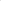 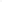 8) анализ и мониторинг бюджетного процесса в муниципальном образовании, в том числе подготовка предложений по устранению выявленных отклонений в бюджетном процессе и совершенствованию бюджетного законодательства Российской Федерации;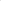 9) проведение оперативного анализа исполнения и контроля за организацией исполнения местного бюджета в текущем финансовом году, ежеквартальное представление информации о ходе исполнения местного бюджета, о результатах проведенных контрольных и экспертно-аналитических мероприятий в Собрание депутатов сельского поселения 
и главе сельского поселения;10) осуществление контроля за состоянием муниципального внутреннего и внешнего долга;11) оценка реализуемости, рисков и результатов достижения целей социально-экономического развития муниципального образования, предусмотренных документами стратегического планирования муниципального образования, в пределах компетенции контрольно-ревизионной комиссии;12) участие в пределах полномочий в мероприятиях, направленных 
на противодействие коррупции;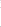 13) иные полномочия в сфере внешнего муниципального финансового контроля, установленные федеральными законами, законами Еврейской автономной области, уставом и нормативными правовыми актами Собрания депутатов сельского поселения.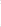 2. Внешний муниципальный финансовый контроль осуществляется контрольно-ревизионной комиссией:1) в отношении органов местного самоуправления и муниципальных органов, муниципальных учреждений и унитарных предприятий сельского поселения, а также иных организаций, если они используют имущество, находящееся в муниципальной собственности сельского поселения;2) в отношении иных лиц в случаях, предусмотренных Бюджетным кодексом Российской Федерации и другими федеральными законами.».1.2. В пунктах 2, 3 статьи 30.3 слова «и запросов» исключить.2. Признать утратившим силу решение Собрания депутатов Волочаевского сельского поселения от 27.12.2021 № 147 «О внесении изменений в Устав муниципального образования «Волочаевское сельское поселение» Смидовичского муниципального района Еврейской автономной области».3. Направить настоящее решение о внесении изменений в Устав муниципального образования «Волочаевское сельское поселение» Смидовичского муниципального района Еврейской автономной области 
для государственной регистрации в территориальный орган Министерства юстиции Российской Федерации.4. Опубликовать зарегистрированное решение о внесении изменений 
в Устав муниципального образования «Волочаевское сельское поселение» Смидовичского муниципального района Еврейской автономной области 
в Информационном бюллетене Волочаевского сельского поселения 
и на портале Министерства юстиции Российской Федерации «Нормативные правовые акты в Российской Федерации».5. Настоящее решение вступает в силу после дня его официального опубликования.Глава сельского поселения,Председатель Собрания депутатов                                                        Л.В. Марцева